Муниципальное образовательное учреждение «Центр развития ребёнка – детский сад «Росинка» муниципального района город Нерехта и Нерехтский район Костромской области                                     УТВЕРЖДАЮ:                                                                                  Заведующая МДОУ  «ЦРР – д/с Росинка»                                                                                   _____________________Барашкова Е.А.                                                                                 Приказ №  51 от «  31  » августа 2015 г.ПАСПОРТ группы «Золотая рыбка»составила: Московцева О. И.ИНФОРМАЦИОННАЯ СПРАВКАСписочный состав: 27 детейФункциональное использование:Осуществление образовательной деятельности в процессе различных видов детской деятельности (игровой, коммуникативной, трудовой, познавательно-исследовательской, продуктивной, музыкально-художественной, чтение, двигательной активности), самостоятельной деятельности в ходе реализации режимных моментов и взаимодействия с семьями воспитанников.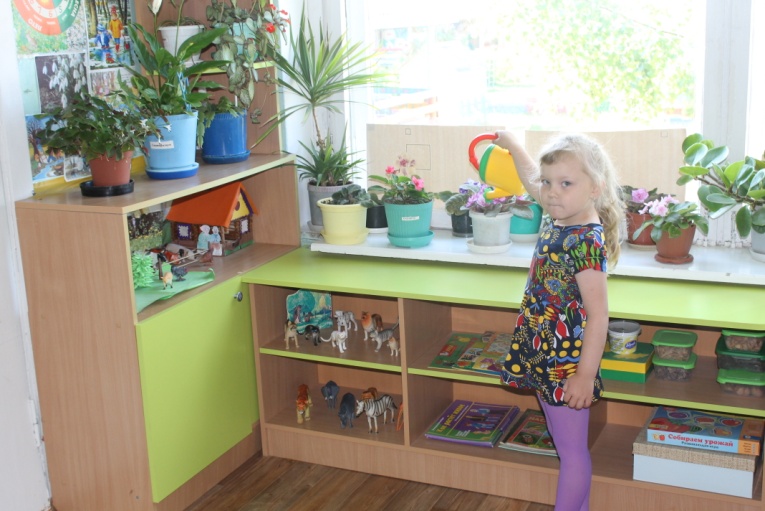 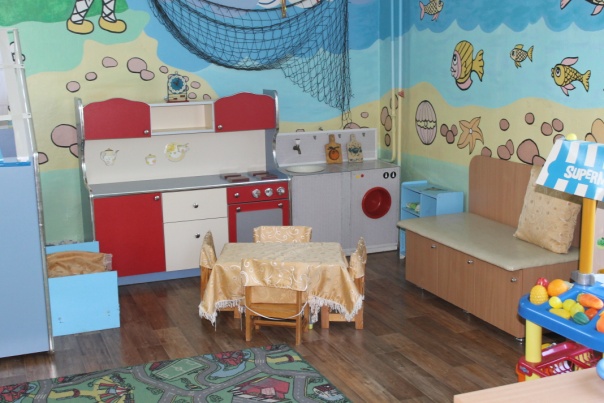 Перечень основного оборудования: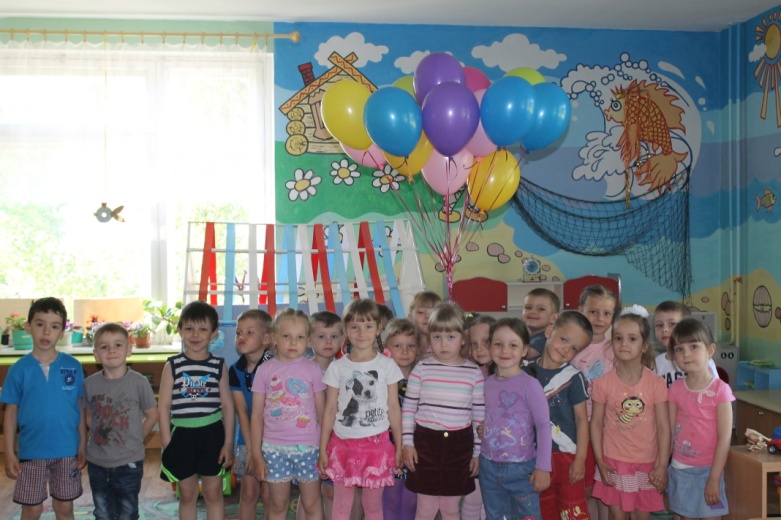 Мебели, ТСО, дополнительных средств дизайна.Оборудование центров в соответствии с ФГОСМЕТОДИЧЕСКАЯ ЛИТЕРАТУРАДетство: Программа развития и воспитания детей в детском саду  / В.И. Логинова Т.И. Бабаева, Н.А. Ноткина и др. - СПб.: ДЕТСТВО-ПРЕСС, 2014Вербенец А.М., Солнцева О.В., Сомкова О.Н. Планирование и организация образовательного процесса дошкольного учреждения по примерой основой общеобразовательной программе «Детство».-СПб.: «Детство Пресс», 2013г.Бабаева Т.И. и др. Дошкольник 4-5 лет в детском саду. Как работать по программе «Детство» -СПб.: ДЕТСТВО-ПРЕСС, 2007Бабаева Т.И. и др. Младший дошкольник в детском саду. Как работать по программе «Детство» -СПб.: ДЕТСТВО-ПРЕСС, 2006Методические советы к программе «Детство».- СПб.: ДЕТСТВО-ПРЕСС, 2006Гончарова Н.В. План-программа педагогического процесса в детском саду - СПб.: ДЕТСТВО-ПРЕСС, 2009Корнеичева Е.Е., Грачёва Н.И. «Планирование образовательной деятельности с дошкольниками в режиме дня»Коротковских Л.Н. «Планы – конспекты занятий по развитию математических представлений у детей дошкольного возраста»Бондаренко Т.М. «Комплексные занятия»Аджи А.В. «Конспекты интегрированных занятий»Воронкевич О.А. «Добро пожаловать в экологию»Мосалова Л.Л. «Я и мир»Алёшина Н.В. «Ознакомление с окружающим»Комарова Т.С. «Изодеятельность в детском саду»Швайко Г.С. «Занятия по изодеятельности в детском саду»Лыкова И.А. «Изодеятельность в детском саду»Малышева А.И. «Аппликация в детском саду»Куцакова Л.В. «Конструирование и художественный труд в детском саду»Кравченко И.В., Долгова Т.Л. «Прогулки в детском саду»Гербова В.В., Ильчук Н.П. «Хрестоматия для дошкольников» 4-5летЧуковский К.И. «Сказки»Сутеев В.Г. «Сказки-мультфильмы»Михалков С.В. «Сказки для малышей»«Чудесные русские сказки» сборник№Наименование помещенияПлощадь помещения(м2)1Игровая51,92Спальня34,43Приёмная16,24Моечная2,875Раздаточная2,996Туалетная, умывальная11,76№НаименованиеколичествоПриёмная123456789Шкафчик детскийСкамейки большиеСкамейка маленькаяШкаф для одежды Стенды для информацииСтенды для работ Сушилка для одеждыСушилка для обувиЗанавеска27шт.2шт.1шт.1шт.4шт.3шт.1шт.1шт.1шт.Спальная комната1234567КроватьРаскладушкиСтол письменныйШкафПолкиЖалюзиЗанавеска25шт.2шт.1шт.3шт.3шт.2шт.4шт.Групповая комната12345678910111213141516171819202122232425262728293031323334СтенкаПарикмахерскаяШирмаШкаф (кукольный театр)Полка (кукольный театр)Уголок природыДом игровойКухня детскаяПомощницаДетский диванПолка для кукольного бельяСтол кукольныйСтулья для куколСтеллажМагазинСтеллаж угловойКнижная полкаКнижный столКонтейнер для легоЯщики для кубиков и мячейПолка спортивнаяДержатель спортивныйНабор мягких модулейМатыШведская стенкаДоска магнитнаяШкаф – полкаДержатель для дежурствСтол для изоСтолы детскиеСтулья детскиеКовёрЗанавескимагнитофон1шт.1шт1шт.1шт.1шт.1шт.1шт.1шт.1шт.1шт.1шт.1шт.4шт.1шт.1шт.1шт.1шт.1шт.1шт.2шт.1шт.1шт.1 комплект2шт.2шт.2шт.1шт.2шт.1шт.6шт.25шт.1шт.3шт.1шт.Образовательная областьЦентрыОборудованиеколичествоФизическое развитиеСпортивный уголокКеглиКольцебросМячи резиновыеМячи мягкиеПуфыШары пластмассовыеЛенты атласные2 набора2набора6шт.8шт.6шт.5шт.14шт.Социально- коммуникативное развитиеБезопасностьПарикмахерскаяМагазинБольницаСемьяМакет дорогиМакет домаСветофорМашинки маленькиеГаражРулиМашины крупныеНабор инструментовНабор парикмахераНабор фруктовНабор овощей Набор выпечкиНабор яицКонтейнерыСумкиТележка для продуктовНабор доктораХалатШапочкаКуклаПелёнкиКуклыПосудаРазделочная доскаНабор для уборкиКоляскиГладильная доска Утюг1шт.3шт.1шт.5шт.1шт.2шт.4шт.1шт.2шт.2шт.2шт.1шт.1шт.3шт.2шт.1шт. 1шт.1шт.1шт.1шт.4шт.4шт.2набора2шт.1шт.2шт.1шт.1шт.Познавательное развитиеУголок природыУголок математикиКонструированиеМузыкальный уголокЛото «Птицы»Лото «Растения»Лото «Домашние и дикие животные»Лото «Овощи и фрукты»Картинки:Домашние и дикие животныеНасекомыеОвощи и фруктыДемонстрационный материалРазвивающая игра  «Собери урожай»Набор домашних животныхНабор диких животныхДом деревянныйЛейкиНаборы природного материалаЦветы в горшкахНаборы «Учись считать»Раздаточный материалДемонстрационный материалПирамидкиИгра  кубики геометрическиеШнуровкиИгра «геометрические фигуры»Игра «счёт до 5»ПазлыДоминоКубикиИгры-лотоДеревянные вкладышиКоврики – пазлыМозаикаКонструктор крупныйКонструктор пластмассовыйКонструктор мелкий деревянныйШумелкиГудкиКартинкиЛестницаБарабанБубенГитара детская1шт.2шт.1шт.1шт.1набор1набор1набор4набора1шт.2шт.2шт.1шт.5шт.6шт.20шт.25 шт.2 коробки2коробки6 шт.4шт.4шт.1шт.1шт.5наборов1шт.3 набора4шт.6шт.10шт.5шт.1набор1набор1набор4шт.2шт.1набор1шт.1шт.2шт.1шт.Речевое развитиеТеатральный уголокКнижный уголокСказка «Колобок»АлёнушкаКотПетрушкаМышкаЛягушкаПальчиковый театр«3поросёнка»Ворона и лисаМаскиКонусная сказка «Козлятки и волк»Детские книгиПортреты писателей1набор1шт.1шт.1шт.1шт.1шт.3шт.1шт.10шт.1набор30 шт.2шт.